Реквізити навчальної дисципліниПрограма навчальної дисципліниОпис навчальної дисципліни, її мета, предмет вивчання та результати навчанняМета дисципліни -   програмні результати навчання В результаті засвоєння кредитного модуля магістри мають продемонструвати такіпрограмні результати навчання (ПРН):Згідно з вимогами програми навчальної дисципліни студенти мають продемонструвати такі очікувані результати навчання:Знання: альтернативних, невалідизованих і перспективних засобів фізичної терапії;формулювати цілі, складати, обговорювати та пояснювати використання невалідизованих засобів фізичної терапії у розробці реабілітаційних програм;теоретичних і методологічних основ застосування альтернативних засобів та методів фізичної терапії для відновлення здоров’я і працездатності осіб з різними захворюваннями.Уміння:безпечно та ефективно реалізовувати програму фізичної терапії у поєднанні з невалідизованими, реабілітаційними технологіями;контролювати тривалість та інтенсивність альтернаимвних реабілітаційних заходів для забезпечення відповідності загальному стану здоров’я, функціональним потребам і результатам обстеження пацієнтів/клієнтів;проводити оперативний та поточний контроль стану пацієнта/клієнта відповідними засобами та методами.Пререквізити та постреквізити дисципліни (місце в структурно-логічній схемі навчання за відповідною освітньою програмою)         У структурно-логічній схемі дисципліна «Новітні, перспективні та невалідизовані реабілітаційні технології» вивчається на  етапі підготовки фахівців другого (магістерського) рівня ВО і є дисципліною, що застосовує досягнення та методи фундаментальних та прикладних наук, основних дисциплін циклу професійної та практичної підготовки. Це забезпечує можливість викладання дисципліни з урахуванням професійної орієнтації майбутніх фахівців.Зміст навчальної дисципліни Розділ 1.  Загальна характеристика альтернативних, перспктивних і невалідизованих засобів ФТТема 1.1. Лікувально-оздоровчі системи Китаю (Чжень-цзю, Цигун), Індії (Аюрведа), Кореї (Су джок), Японії (Рейки) і інших країн СходуТема 1.2. Традиційні школи європейської натуропатії і поведінкова терапія - режим, спосіб життя (В.Прістніц, С.Кнейп, Й. Шрот, Х.Бенджамен і ін.)Тема 1.3. Народна медицина слов'ян (парна лазня, лікування медом, глиною, піском)Тема 1.4. Фітотерапія, ароматерапія ефірними маслами рослин  (інгаляції, ванни, масаж)Розділ 2. Реабілітаційний фітнесТема 2.1. Міофасціальний релізТема 2.2. Методика Кальтенборна-Евента у ФТ Тема 2.3. Методика Р. Маккензі у ФТТема 2.4. Методика Малігана у ФТТема 2.5. Методика Майтланда у ФТТема 2.6. Телемедицина, телереабілітаціяНавчальні матеріали та ресурсиБазова літератураБурі Рейсі (Bury Tracy). Науково-доказова практика (огляд) / Рейсі Бурі // Бюлетень Української Асоціації фахівців фізичної реабілітації. – 2010. – № 3. – С. 10-12 2. Коритко З. І. Практика, заснована на доказах : лекція / Коритко З. І. – Львів, 2019. – 8 с.Кожевникова В.Т. Современные технологии физической реабилитации больных с последствиями перинатального поражения нервной системы и детским церебральным параличом. – М.: ТеревинфТелереабилитация /Клиника реабилитации НМХЦ им. Пирогова . – [Електронний ресурс] – Режим доступу: https://reabill.ru/sovremennye-metodylecheniya/telereabilitatsiya/Владзимирський А. В. (2012), “Телемедицина в сиситемі організації та менеджмента охорони здоров’я”– с. 348-364.Владзимирський А.В. Телемедицина: монография. Донецк: Цифровая типография, 2011. 437 с.ДодатковаОжевникова В.Т. Новые технологии в комплексной физической реабилитации больных детским церебральным параличом в поздней резидуальной стадии: автореф. Москва, 2005Ефименко Н.Н., Мога Н.Д. Авторские тренажеры в физическом воспитании и двигательной реабилитации детей.- М. Авторский тираж, 2018. – 127с.Современные методы маханотерапии в медицинской реабилитации : науч.-метод. пособие / под ред. И. З. Самосюка. – Киев : Наук. свит, 2009. – 184 с.Методика опанування навчальної дисципліни (освітнього компонента)Лекції:Лекція 1. Лікувально-оздоровчі системи Китаю (Чжень-цзю, Цигун)Лекція 2. Лікувально-оздоровчі системи Індії (Аюрведа)Лекція 3. Лікувально-оздоровчі системи Кореї (Су джок)Лекція 4. Лікувально-оздоровчі системи Японії (Рейки) і інших країн СходуЛекція 5. Традиційні школи європейської натуропатії і поведінкова терапія - режим, спосіб життя.Лекція 6. Народна медицина слов'ян (парна лазня, лікування медом, глиною, піском).Лекція 7. Фітотерапія, ароматерапія ефірними маслами рослин  (інгаляції, ванни, масаж).Лекція 8. Міофасціальний реліз, ПНФ.Лекція 9. Методика Кальтенборна-Евента у ФТЛекція 10. Методика Малігана у ФТЛекція 11-12 Телемедицина, телереабілітаціяЛекція 13. Кінезіотецпування.Практичні заняття: Заняття 1. Лікувально-оздоровчі системи Китаю (Чжень-цзю, Цигун)Перелік дидактичних засобів: мультимедійне забезпечення (презентації POWER POINT)Література: Основна - № 2 (Розд.1), №3 (Розд.1), №5 (Розд.1), конспект лекцій.  Додаткова - № 1,5,6.Завдання на СРС: розробити комплексну програму використання методів і засобів (за обраною темою).Заняття 2. Лікувально-оздоровчі системи Індії (Аюрведа)Перелік дидактичних засобів: Мультимедійне забезпечення (презентації POWER POINT)Література: Основна - № 2 (Розд.1), №3 (Розд.1), №5 (Розд.1), конспект лекцій.  Додаткова - № 2,4Завдання на СРС: розробити комплексну програму використання методів і засобів ФТ (за обраною темою).Заняття 3. Лікувально-оздоровчі системи Кореї (Су джок)Перелік дидактичних засобів: Мультимедійне забезпечення (презентації POWER POINT)Література: Основна - № 1 (Розд.1), №3 (Розд.2), №5 (Розд.2), конспект лекцій.  Додаткова - № 1,6,7Завдання на СРС: розробити комплексну програму використання методів і засобів ФТ (за обраною темою).Заняття 4. Лікувально-оздоровчі системи Японії (Рейки) і інших країн СходуПерелік дидактичних засобів: Мультимедійне забезпечення (презентації POWER POINT)Література: Основна - № 1 (Розд.1), №3 (Розд.2), №5 (Розд.2), конспект лекцій.  Додаткова - № 1,6,7Завдання на СРС: розробити комплексну програму використання методів і засобів ФТ (за обраною темою).Заняття 5. Традиційні школи європейської натуропатії і поведінкова терапія - режим, спосіб життя.Перелік дидактичних засобів: Мультимедійне забезпечення (презентації POWER POINT)Література: Основна - № 1 (Розд.2), №4 (Розд.2), №5 (Розд.3), конспект лекцій.  Додаткова - № 2,6,Завдання на СРС: розробити комплексну програму використання методів і засобів (за обраною темою).Заняття 6. Народна медицина слов'ян (парна лазня, лікування медом, глиною, піском).Перелік дидактичних засобів: Мультимедійне забезпечення (презентації POWER POINT)Література: Основна - № 1 (Розд.2), №4 (Розд.2), №5 (Розд.3), конспект лекцій.  Додаткова - № 2,6,Завдання на СРС: контроль за пацієнтами ІПР.Заняття 7. Фітотерапія, ароматерапія ефірними маслами рослин  (інгаляції, ванни, масаж).Перелік дидактичних засобів: Мультимедійне забезпечення (презентації POWER POINT)Література: Основна - № 2 (Розд.2), №4 (Розд.3), №5 (Розд.3), конспект лекцій. Додаткова - № 5,6,7,8Завдання на СРС: розробити комплекси фізичних вправ, форм рухової активності.Заняття 8. Міофасціальний реліз, ПНФ.Перелік дидактичних засобів: Мультимедійне забезпечення (презентації POWER POINT)Література: Основна - №1 (Розд.2), №2 (Розд.4), №4 (Розд.4), конспект лекцій.  Додаткова - № 2,3,6,Завдання на СРС: показання, протипоказання до застосування Заняття 9. Методика Кальтенборна-Евента у ФТПерелік дидактичних засобів: Мультимедійне забезпечення (презентації POWER POINT)Література: Основна - №1 (Розд.2), №2 (Розд.4), №4 (Розд.4), конспект лекцій.  Додаткова - № 2,3,6,Завдання на СРС: показання, протипоказання до застосування. Методи, прийомиЗаняття 10. Методика Малігана у ФТПерелік дидактичних засобів: Мультимедійне забезпечення (презентації POWER POINT)Література: Основна - № 1 (Розд.2), №4 (Розд.4), №5 (Розд.6), конспект лекцій.  Додаткова - № 5,6,7Завдання на СРС: показання, протипоказання до застосування Заняття 11-12. Телемедицина, телереабілітаціяПерелік дидактичних засобів: Мультимедійне забезпечення (презентації POWER POINT)Література: Основна - № 1 (Розд.2), №4 (Розд.4), №5 (Розд.6), конспект лекцій.  Додаткова - № 5,6,7Завдання на СРС: показання, протипоказання до застосування Заняття 13. Модульна контрольна робота. Для проведення МКР студентам видаються контрольні завдання, які складаються з  трьох питань. МКР проводиться письмово. Результати МКР оголошуються студентам на консультації. Студент має право покращити свої бали з МКР у разі її своєчасного написання на запланованому занятті. На МКР студентам не дозволяється користуватись конспектом.Література № 1-5, конспект лекцій, завдання до МКРЗавдання на СРС -  підготовка до МКРСамостійна робота студентаПолітика та контрольПолітика навчальної дисципліни (освітнього компонента)  Всі студенти під час навчання дотримуються положень «Кодексу честі КПІ  ім. І. Сікорського» (розділи 2 та 3) про що письмово дають згоду.Політика співпраці: співпраця студентів у розв’язанні проблемних завдань дозволена, але відповіді кожний студент захищає самостійно. Взаємодія студентів під час іспиту / тестування категорично забороняється і будь-яка така діяльність буде вважатися порушенням академічної доброчесності згідно принципів університету щодо академічної доброчесності.   На лекції  педагог у словесній формі розкриває сутність наукових понять, явищ, процесів, логічно пов´язаних та об´єднаних загальною темою. Ефективність навчання на лекціях неможливе без широкого використання наочних методів, які передбачають  використання ілюстрацій та презентацій. При цьому студенти мають розуміти, що основне джерело отримання наукової інформації — не викладач, а книга. Тому важливо щоб студенти самостійно  працювали з книгою: читали,  конспектували додаткову інформацію до лекційного матеріалу.  Ведення конспекту дає змогу студенту: краще підготуватись до екзамену з кредитного модуля; вирішити спірні питання щодо відповідей (не повна, неточна  відповідь)  студента на екзамені; викладачу зарахувати пропущені студентом лекції з неповажної причини.   Ефективність проведення практичних занять неможливе без використання презентацій з теми заняття, які готують студенти відповідно до завдань до СРС. На практичних заняттях викладач використовує контроль знань студентів шляхом усного опитування, оцінювання та обговорення презентацій з теми заняття, які підготовлені студентами. Особливу увагу звертають на знання студентами основ медичної етики, медичної психології, моральних якостей медичного працівника, особливостей спілкування із хворими з різними захворюваннями, дітьми та їх батьками, відповідальності за неналежне виконання обов’язків медичного працівника. Види контролю та рейтингова система оцінювання результатів навчання (РСО)Рейтингова система оцінювання результатів навчання студентівз кредитного модуля «Новітні, перспективні та невалідизовані реабілітаційні технології» Поточний контроль: 1. Рейтинг студента з кредитного модуля розраховується виходячи із 100-бальної шкали,     Стартовий рейтинг складається з балів, що студент отримує за:           -   експрес-контролі на лекціях (8 експрес - контролів)            – роботу на практичних заняттях;             – написання модульної контрольної роботи (МКР);2. Критерії нарахування балів:       2.1. Експрес-контроль  оцінюються із 3 балів кожний ( всього 8 контролів):      – «відмінно» – повна відповідь (не менше 90% потрібної інформації) – 3 балів;      – «добре» – достатньо повна відповідь (не менше 75% потрібної інформації) або        повна відповідь з незначними неточностями –2 балів;     – «задовільно» – неповна відповідь (не менше 60% потрібної інформації) та                     незначні помилки – 1 бали;    – «незадовільно» – відповідь не відповідає вимогам до «задовільно» – 0 балів.       2.2. Робота на практичних заняттях (12 практичних занять):              – активна робота без помилок у відповідях  – 5 балів;              – активна  робота з незначними  помилками у відповідях  – 4 балів;              – плідна робота з неточними відповідями – 3-2 бали;              – не дуже активна робота з невеликими помилками – 2-1 бали;              – пасивна робота – 0 балів.       2.3. Написання  модульної контрольної роботи (МКР) -  16 балів              –  роботу виконано без помилок – 16 - 14 балів;             –  є певні недоліки  у виконанні роботи – 13 - 10  балів;             –  є значні  помилки та  недоліки – 9 - 7 балів             –  робота не зарахована   - 6 - 0 балів.Штрафні бали за: відсутність на практичному занятті без поважної причини   –2 бали;відсутність на експрес контролі без поважної причини         – 1бал;     Заохочувальні бали за: 1)  участь у факультетській олімпіаді з дисципліни   – 3 бали;2)  виконання завдань із удосконалення дидактичних матеріалів – 3 бали;Сума як штрафних, так і заохочувальних балів не має перевищувати Календарний контроль: провадиться двічі на семестр як моніторинг поточного стану виконання вимог силабусу. Умовою позитивної першої атестації є отримання не менше 27 балів, другої  – не менше 45 балів за умови зарахування МКР Семестровий контроль: залікРозмір шкали рейтингу RD = RС =  100 балівРозмір стартової шкали RС  = Сумі   вагових  балів   контрольних   заходів  протягом  семестру і складає:  RС =24+60+16= 100 балів.        Сума рейтингових балів, отриманих студентом протягом семестру, за умови зарахування МКР, переводиться до підсумкової оцінки згідно з таблицею. Якщо сума балів менша за 60, але МКР зараховано, студент виконує залікову контрольну роботу.         У цьому разі сума балів за виконання МКР та залікову контрольну роботу переводиться до підсумкової оцінки згідно з таблицею.  Студент, який у семестрі отримав більше 60 балів, але бажає підвищити свій результат, може написати залікову контрольну роботу.       У цьому разі остаточний результат складається із балів, що отримані на заліковій контрольній роботі та балів з МКР.Таблиця відповідності рейтингових балів оцінкам за університетською шкалою:Додаткова інформація з дисципліни (освітнього компонента)Перелік тем до модульної контрольної роботи (МКР)Аюрведична терапія.Су-джок-терапія.Псамотерапія.Таласотерапія.Музикотерапія.Рефлексотерапія.Хромотерапія.Фаунотерапія.Апітерапія.Гірудотерапія.Літотерапія.Стоун-терапія.Кріотерапія.Ландшафтотерапія.Ароматерапія.ФітотерапіяОзонотерапія.Кольоротерапія.СпелеотерапіяІппотерапія.Робочу програму навчальної дисципліни (силабус):Складено – д.пед.н., доцент кафедри ББЗЛ – Копочинська Юлія ВолодимирівнаУхвалено кафедрою ББЗЛ  (протокол № 1_ від 26.08.21 року)Погоджено Методичною комісією факультету (протокол № __ від _______)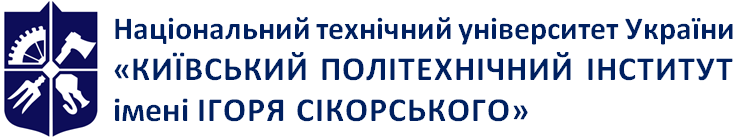 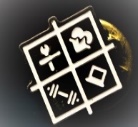 Кафедра біобезпеки і здоров’я людиниНовітні, перспективні та невалідизовані реабілітаційні технологіїРобоча програма навчальної дисципліни (Силабус) Новітні, перспективні та невалідизовані реабілітаційні технологіїРобоча програма навчальної дисципліни (Силабус) Новітні, перспективні та невалідизовані реабілітаційні технологіїРобоча програма навчальної дисципліни (Силабус) Новітні, перспективні та невалідизовані реабілітаційні технологіїРобоча програма навчальної дисципліни (Силабус) Рівень вищої освітиТретій (освітньо-науковий)Галузь знань22  Охорона здоров’яСпеціальність227 Фізична терапія, ерготерапіяОсвітня програмаФізична терапія. ерготерапіяСтатус дисципліниЦикл професійної підготовки Форма навчанняОчна (денна)Рік підготовки, семестр1 курс, семестр ІІОбсяг дисципліни120 годин, 4 кредити (27 годин лекцій, 27 годин практ.заняття)Семестровий контроль/ контрольні заходиЗалік, МКРРозклад занятьhttp://rozklad.kpi.uaМова викладанняУкраїнськаІнформація про 
керівника курсу / викладачівЛекції, практичні: д.пед.н., доцент Копочинська Юлія Володимирівнаyouliaco@ukr.net0970928497Розміщення курсуMoodle https://do.ipo.kpi.uaЗагальні компетентності (ЗК)Загальні компетентності (ЗК)ЗК 1Здатність до абстрактного мислення, аналізу та синтезу, вирішення проблем ЗК 2Здатність застосовувати знання у практичних ситуаціях ЗК 3Знання та розуміння предметної області та розуміння професійної діяльності ЗК 4Здатність проведення досліджень на відповідному рівніЗК 5Здатність до адаптації та дії в новій ситуації ЗК 6Здатність до міжособистісної взаємодії та роботи у командіЗК 8Здатність спілкуватися з представниками інших професійних груп різного рівня (з експертами з інших галузей знань/видів економічної діяльності) ЗК 9Цінування та повага різноманітності та мультикультурності, здатність працювати у міжнародному контекстіФахові компетентності (ФК)Фахові компетентності (ФК)ФК 1Здатність розуміти клінічний діагноз пацієнта/клієнта, перебіг захворювання, принципи та характер лікуанняФК 3Здатність прогнозувати результати фізичної терапії, формулювати цілі, складати, обговорювати та пояснювати програму фізичної терапії, або компоненти індивідуальної програми, які стосуються фізичної терапії. ФК 4Здатність визначати оптимальний рівень терапевтичного навантаження, контролювати тривалість та інтенсивність реабілітаційних заходів для забезпечення їх відповідності стану здоров’я, функціональним можливостям пацієнта/клієнта ФК 5Здатність контролювати стан пацієнта/клієнта зі складними та мультисистемними порушеннями відповідними засобами й методам. ФК 6Здатність впроваджувати сучасні наукові дані у практичну діяльність ФК 7Здатність брати участь у навчальних програмах як клінічний ерівник/методист навчальних практик ФК 8Здатність здійснювати менеджмент у фізичній терапії, керувати роботою асистентів та помічників ФК 10Здатність здійснювати підприємницьку діяльність у фізичній терапії ФК 11Здатність спілкуватися державною й іноземною мовами усно та письмово ФК 13Здатність аналізувати, верифікувати, оцінювати повноту інформації в ході професійної діяльності, при необхідності доповнювати й синтезувати відсутню інформацію й працювати в умовах невизначеності ФК 14Здатність дотримуватись етичних та юридичних норм, які стосуються галузей охорони здоров’я, фізичної культури, освіти та соціального захисту ПРН 1Демонструвати знання понятійного, категоріального апарату основ менеджменту в галузі охорони здоров'я, фізичної терапії, ерготерапії та особливостей управління інноваційною діяльністю ПРН 2Демонструвати основні положення концепції сталого розвитку фізичної терапії, ерготерапії та основних принципів побудування безпечного існування людства з урахуванням економічних, соціальних та екологічних аспектів ПРН 3Демонструвати принципи правових основ, методичних підходів до проведення наукових досліджень у фізичній терапії, ерготерапії та аналізу отриманих данихПРН 4Демонструвати здатність знаходити, вибирати, оцінювати, обговорювати та застосовувати результати наукових досліджень у клінічній, науковій, освітній та адміністративній діяльності ПРН 6Демонструвати уміння прогнозувати результати фізичної терапії пацієнтів/клієнтів різних нозологічних груп та при складній прогресуючій та мультисистемній патології. ПРН 7Демонструвати знання іноземної мови усно та письмово ПРН 8Демонструвати уміння реалізовувати індивідуальні програми фізичної терапії відповідно до наявних ресурсів і оточення ПРН 11Демонструвати уміння на практиці вирішувати питання побудови реабілітаційного плану, його коригування та розподілу відповідальності за його ефективністьПРН 14Демонструвати здатність проводити фізичну терапію пацієнтів/клієнтів різного віку зі складними патологічними процесами та порушеннямиПРН 15Демонструвати уміння проводити самостійну практичну діяльність. ПРН 17Демонструвати уміння здійснювати пошук інформації сучасних методів фізичної терапії; володіти основами патентного пошуку, роботи з бібліотечними та інформаційними ресурсами.   Питання до модульної контрольної роботи представлено в ДодаткуКількість балівОцінка100-95Відмінно94-85Дуже добре84-75Добре74-65Задовільно64-60ДостатньоМенше 60НезадовільноНе виконані умови допускуНе допущено